О внесении изменений в постановление от 10.06.2019 года № 81 «Об утверждении реестра мест (площадок) накоплениятвердых коммунальных отходов, расположенных на территории сельского поселения Лаклинский сельсовет муниципального района Салаватский район Республики Башкортостан»В соответствии с Федеральным законом от 06.10.2003 № 131-ФЗ «Об общих принципах организации местного самоуправления в Российской Федерации», пунктом 4 статьи 3.4 Федерального закона от 24.06.1998 № 89 - ФЗ «Об отходах производства и потребления», Правилами обустройства мест (площадок) накопления твердых коммунальных отходов и ведения их реестра, утвержденных постановлением Правительства Российской Федерации от 31.08.2018 № 1039, администрация сельского поселения Лаклинский сельсовет муниципального района Салаватский район Республики Башкортостан ПОСТАНОВЛЯЕТ:Администрация сельского поселения Лаклинский сельсовет муниципального района Салаватский район Республики Башкортостан ПОСТАНОВЛЯЕТ:1. Внести изменение в реестр мест (площадок) накопления твердых коммунальных отходов, расположенных на территории сельского поселения Лаклинский сельсовет муниципального района Салаватский район Республики Башкортостан следующего содержания:- в приложении  исключить строки:     «с. Лаклы, ул. Зиннурова»;      «с. Лаклы, ул. Зеленая»;            «д.Урманчино, ул.Салавата»;          «д.Урманчино, ул.Школьная»;          «д.Урманчино, ул.Лесная»;      - к словосочетаниям:          «с.Лаклы, ул.Пушкина»  добавить «40а»;          «с.Лаклы, ул.Кирова»  добавить «35а»;-  в строке «с. Лаклы, ул. Пушкина» словосочетание «покрытие-грунт, площадь 2кв.м.» заменить на «покрытие-бетон, площадь 6кв.м»;-  в строке «с. Лаклы, ул. Кирова» словосочетание «покрытие-грунт, площадь 2кв.м.» заменить на «покрытие-бетон, площадь 16кв.м»;-  в строке «д. Урманчино, ул. Салавата, 94/1» словосочетание «покрытие-грунт, площадь 100кв.м.» заменить на «покрытие-бетон, площадь 101кв.м»;2. Настоящее Постановление обнародовать на информационном стенде в здании администрации сельского поселения Лаклинский сельсовет муниципального района Салаватский район Республики Башкортостан по адресу: Республика Башкортостан, Салаватский район, с.Лаклы, ул.Советская, д.5 и разместить на информационном сайте Администрации сельского поселения Лаклинский сельсовет муниципального района Салаватский район Республики Башкортостан по адресу: http://splakli.ru/.       3. Контроль за исполнением настоящего Постановления оставляю за собой.Глава сельского поселения                                                             И.И. Сайфуллина	Башkортостан РеспубликаһыСалауат районымуниципаль   районыныңЛаkлы ауыл советы	ауыл биләмәһе Хакимиәте	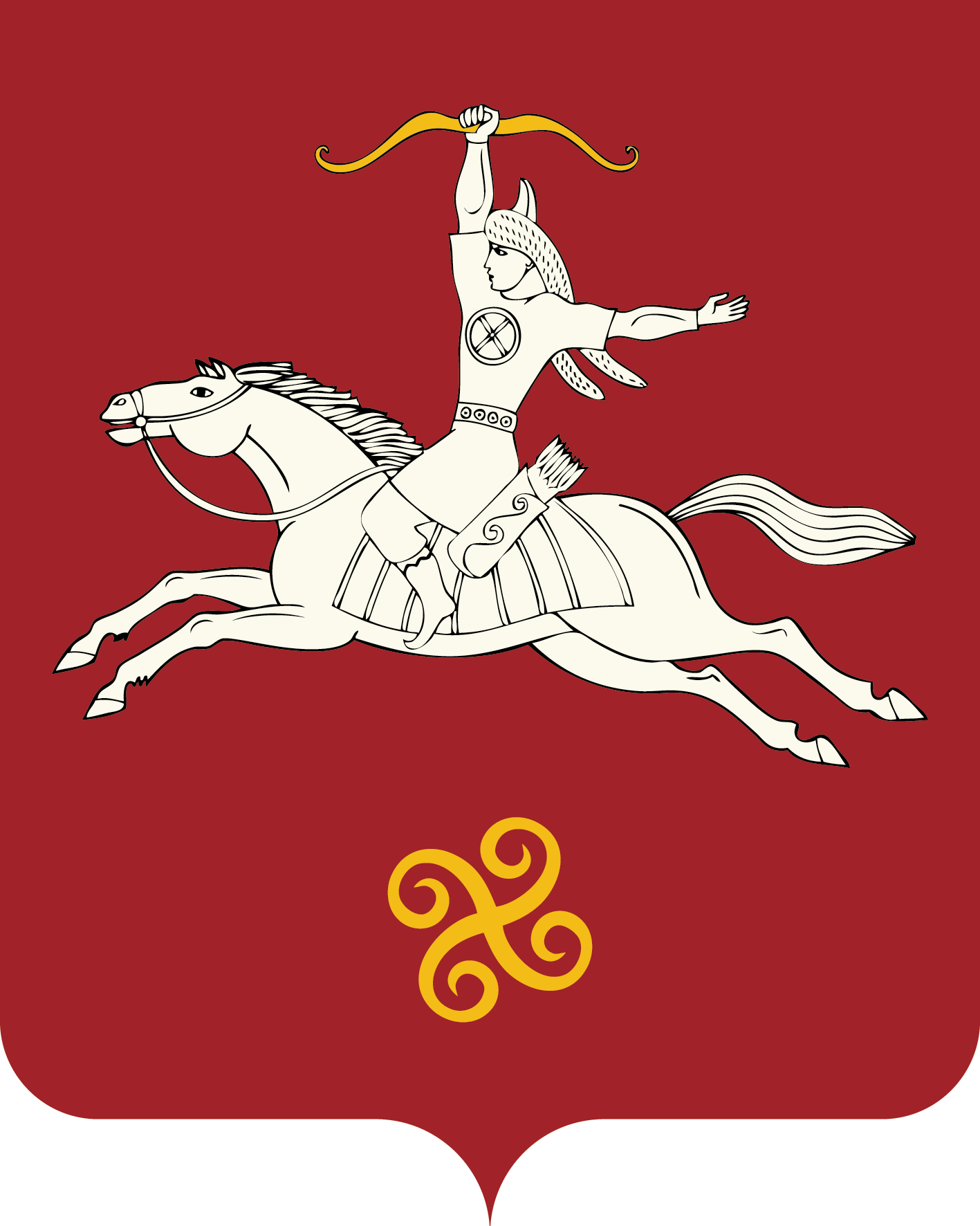 Республика БашкортостанАдминистрация сельского поселения Лаклинский    сельсоветмуниципального районаСалаватский район452498, Лаkлы ауылы,  Совет урамы, 5тел. 2-71-45452498, с. Лаклы,  ул. Советская, 5тел. 2-71-45 ҚАРАРПОСТАНОВЛЕНИЕ«16»  июнь 2020 й.№ 38а«16» июня 2020 г.